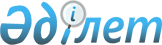 Об утверждении Правил идентификации бытовых баллонов и функционирования систем учета бытовых баллоновПриказ Министра энергетики Республики Казахстан от 4 августа 2022 года № 257. Зарегистрирован в Министерстве юстиции Республики Казахстан 8 августа 2022 года № 29040.
      Примечание ИЗПИ!Порядок введения в действие см. п.4
      В соответствии с подпунктом 18-6) статьи 6 Закона Республики Казахстан "О газе и газоснабжении", ПРИКАЗЫВАЮ:
      1. Утвердить прилагаемые Правила идентификации бытовых баллонов и функционирования систем учета бытовых баллонов.
      2. Департаменту газа и нефтегазохимии Министерства энергетики Республики Казахстан в установленном законодательством Республики Казахстан порядке обеспечить:
      1) государственную регистрацию настоящего приказа в Министерстве юстиции Республики Казахстан;
      2) размещение настоящего приказа на интернет-ресурсе Министерства энергетики Республики Казахстан;
      3) в течение десяти рабочих дней после государственной регистрации настоящего приказа в Министерстве юстиции Республики Казахстан представление в Департамент юридической службы Министерства энергетики Республики Казахстан сведений об исполнении мероприятий, предусмотренных подпунктами 1) и 2) настоящего пункта.
      3. Контроль за исполнением настоящего приказа возложить на курирующего вице-министра энергетики Республики Казахстан.
      4. Настоящий приказ вводится в действие по истечении шестидесяти календарных дней после дня его первого официального опубликования.
      "СОГЛАСОВАН"Министерство индустрии и инфраструктурного развитияРеспублики Казахстан
      "СОГЛАСОВАН"Министерство по чрезвычайным ситуациямРеспублики Казахстан
      "СОГЛАСОВАН"Министерство национальнойэкономики промышленностиРеспублики Казахстан
      "СОГЛАСОВАН"Министерство цифрового развития,инноваций и аэрокосмическойпромышленностиРеспублики Казахстан Правила идентификации бытовых баллонов и функционирования систем учета бытовых баллонов Глава 1. Общие положения
      1. Настоящие Правила идентификации бытовых баллонов и функционирования систем учета бытовых баллонов (далее – Правила) разработаны в соответствии с подпунктом 18-6) статьи 6 и пунктом 5 статьи 29 Закона Республики Казахстан "О газе и газоснабжении" (далее – Закон) и определяют порядок идентификации бытовых баллонов и функционирования систем учета бытовых баллонов.
      2. Понятия, используемые в настоящих Правилах:
      1) газонаполнительный пункт – инженерное сооружение, предназначенное для хранения, слива и налива сжиженного нефтяного газа в бытовые баллоны;
      2) информационная система "Единая государственная система управления недропользованием Республики Казахстан" (далее – ЕГСУ) – информационная система уполномоченного органа в области углеводородов и добычи урана, предназначенная для сбора, хранения, анализа и обработки информации в сфере недропользования;
      3) система учета бытовых баллонов – комплекс технических устройств и программного обеспечения, предназначенный для автоматизированного сбора, обработки, хранения и передачи информации об обороте бытовых баллонов и объемах сжиженного нефтяного газа, реализуемого в бытовых баллонах;
      4) уникальный заводской номер бытового баллона – уникальный номер, размещенный на бытовом баллоне производителем данного бытового баллона;
      5) уникальный код бытового баллона – уникальная неповторяемая последовательность символов, генерируемая ЕГСУ, однозначно идентифицирующая каждый налив сжиженного нефтяного газа в бытовой баллон;
      6) уполномоченный орган – центральный исполнительный орган, осуществляющий государственное регулирование производства, транспортировки (перевозки), хранения и оптовой реализации газа, а также розничной реализации и потребления товарного и сжиженного нефтяного газа;
      7) информационная система уполномоченного органа – интегрированная информационная система "Единая государственная система управления недропользованием Республики Казахстан", предназначенная для сбора, хранения, анализа и обработки информации в сфере недропользования;
      8) электронная цифровая подпись (далее – ЭЦП) – набор электронных цифровых символов, созданный средствами ЭЦП и подтверждающий достоверность электронного документа, его принадлежность и неизменность содержания. Глава 2. Требования к системам учета бытовых баллонов и порядок подтверждения их соответствия таким требованиям, основания и порядок признания систем учета бытовых баллонов не соответствующими установленным требованиям
      3. Системы учета бытовых баллонов создаются, развиваются и функционируют в соответствии с пунктом 2 статьи 38 Закона Республики Казахстан "Об информатизации" и при условии выполнения следующих требований:
      1) обеспечение учета бытовых баллонов по уникальному заводскому номеру бытового баллона;
      2) находятся в промышленной эксплуатации;
      3) интеграция с информационной системой уполномоченного органа;
      4) соответствие Единым требованиям информационно-коммуникационных технологий и обеспечения информационной безопасности, утвержденным постановлением Правительства Республики Казахстан от 20 декабря 2016 года № 832.
      4. Наличие протоколов испытаний с положительными результатами испытаний на соответствие требованиям информационной безопасности и наличие интеграции с информационной системой уполномоченного органа является основанием для подтверждения их соответствия установленным требованиям.
      Проведение испытаний на соответствие требованиям информационной безопасности осуществляется в соответствии с Правилами проведения испытаний объектов информатизации "электронного правительства" и критически важных объектов информационно-коммуникационной инфраструктуры на соответствие требованиям информационной безопасности, утверждаемыми уполномоченным органом в сфере обеспечения информационной безопасности в соответствии с подпунктом 5) статьи 7-1 Закона Республики Казахстан "Об информатизации".
      Сноска. Пункт 4 – в редакции приказа Министра энергетики РК от 26.04.2024 № 173 (вводится в действие по истечении десяти календарных дней после дня его первого официального опубликования).


      5. Несоответствие условиям, предусмотренным пунктом 4 настоящих Правил, является основанием для признания систем учета бытовых баллонов не соответствующими установленным требованиям.
      6. При отсутствии собственных систем учета бытовых баллонов, владельцы газонаполнительных пунктов используют информационную систему уполномоченного органа по идентификации и учета бытовых баллонов.
      7. Внесение информации в информационную систему уполномоченного органа осуществляется через личный кабинет.
      8. Доступ по внесению информации в информационную систему уполномоченного органа предоставляется местным исполнительным органам и владельцам газонаполнительных пунктов и осуществляется через личный кабинет путем регистрации в информационной системе уполномоченного органа. Глава 3. Порядок синхронизации систем учета бытовых баллонов с информационной системой уполномоченного органа
      9. Владельцы газонаполнительных пунктов обязаны осуществлять идентификацию бытовых баллонов уникальным кодом, присваиваемым системами учета бытовых баллонов, и (или) товарным знаком владельца газонаполнительного пункта согласно подпункту 3) пункта 6 статьи 28 Закона.
      10. Уникальный код содержит следующие данные:
      1) наименование газонаполнительного пункта;
      2) бизнес-идентификационный номер или индивидуальный идентификационный номер владельца газонаполнительного пункта;
      3) дата налива;
      4) уникальный заводской номер бытового баллона;
      5) количество налитого в бытовой баллон сжиженного нефтяного газа;
      6) дата освидетельствования бытового баллона;
      7) дата ремонта бытового баллона.
      11. Синхронизация систем учета бытовых баллонов с информационной системой уполномоченного органа обеспечивается путем интеграции систем учета бытовых баллонов с информационной системой уполномоченного органа.
      12. Интеграция систем учета бытовых баллонов с информационной системой уполномоченного органа осуществляется исключительно через внешний шлюз "электронного правительства", введенный в промышленную эксплуатацию в соответствии с Правилами интеграции объектов информатизации "электронного правительства", утвержденными приказом исполняющего обязанности Министра информации и коммуникаций Республики Казахстан от 29 марта 2018 года № 123 (зарегистрирован в Реестре государственной регистрации нормативных правовых актов № 16777) и Законом Республики Казахстан "Об информатизации".
      13. Электронные информационные ресурсы, интерфейс, техническая документация и другие сопутствующие документы систем учета бытовых баллонов, интегрируемых с информационной системой уполномоченного органа создаются и хранятся на казахском и русском языках в течение пяти лет.
      14. Интеграция систем учета бытовых баллонов с информационной системой уполномоченного органа, при которой осуществляется передача персональных данных и (или) предоставляется доступ к персональным данным, проводится по согласованию с уполномоченным органом в сфере защиты персональных данных. Глава 4. Требования к бытовым баллонам и порядок их идентификации, условия, при которых бытовые баллоны учитываются в системе учета бытовых баллонов
      15. К обороту и регистрации в системе учета бытовых баллонов допускаются бытовые баллоны, соответствующие Требованиям по безопасности объектов систем газоснабжения, утвержденным приказом Министра внутренних дел Республики Казахстан от 9 октября 2017 года № 673 (зарегистрирован в Реестре государственной регистрации нормативных правовых актов № 15986) (далее – Требования).
      16. Бытовые баллоны учитываются в системе учета бытовых баллонов при соответствии Требованиям.
      17. Проверка соответствия бытовых баллонов к Требованиям осуществляются владельцами газонаполнительных пунктов.
      18. Учет бытовых баллонов ведется владельцами газонаполнительных пунктов в системе учета бытовых баллонов. Глава 5. Порядок учета бытовых баллонов в системе учета бытовых баллонов
      19. При первичной регистрации бытового баллона в системе учета бытовых баллонов владельцем газонаполнительного пункта вносятся следующие регистрационные данные:
      1) уникальный заводской номер бытового баллона;
      2) емкость бытового баллона;
      3) дата производства бытового баллона;
      4) дата последнего ремонта и (или) поверки бытового баллона;
      5) фамилия, имя, отчество (при его наличии) лица, ответственного за ремонт и (или) поверку бытового баллона.
      При отсутствии информации, указанной в подпунктах 4) и 5) настоящего пункта, владельцем газонаполнительного пункта производится поверка и (или) ремонт бытового баллона, о чем вносится соответствующая информация в систему учета бытовых баллонов.
      20. При реализации бытового баллона владельцем газонаполнительного пункта вносятся в систему учета бытовых баллонов следующие сведения:
      1) дата заполнения бытового баллона;
      2) дата реализации бытового баллона;
      3) индивидуальный идентификационный номер и место жительства лица, приобретающего бытовой баллон.
      21. Формирование сведений о реализованных бытовых баллонах и объемах сжиженного нефтяного газа, реализованного в бытовых баллонах осуществляется в информационной системе уполномоченного органа.
      Учет сведений ведется как в разрезе количества бытовых баллонов, реализованных владельцем газонаполнительного пункта, так и в разрезе объемов сжиженного нефтяного газа, реализованных через бытовые баллоны.
      При этом учету не подлежат бытовые баллоны, реализованные одному или более лиц, зарегистрированных по одному адресу проживания, при общей массе реализованного сжиженного нефтяного газа таким лицам превышает 50 (пятьдесят) килограмм за календарный месяц.
      Владелец газонаполнительного пункта осуществляет сбор сведений о лицах, осуществляющих приобретение бытовых баллонов, с учетом соблюдения требований, установленных Законом Республики Казахстан "О персональных данных и их защите".
      22. Информация по обороту бытовых баллонов в разрезе газонаполнительных пунктов и количества сжиженного нефтяного газа, реализованного посредством баллонов в газонаполнительных пунктах передается в информационную систему уполномоченного органа.
      23. Владельцы газонаполнительных пунктов ежемесячно, в срок не позднее 5 (пятого) числа месяца, следующего за отчетным периодом, направляют в местный исполнительный орган области, города республиканского значения, столицы информацию об обороте бытовых баллонов и объемах сжиженного нефтяного газа, реализуемого в бытовых баллонах согласно приложению 1 к настоящим Правилам через информационную систему уполномоченного органа, подписанную ЭЦП.
      24. Местный исполнительный орган области, города республиканского значения, столицы предоставляет сводную информацию об обороте бытовых баллонов и объемах сжиженного нефтяного газа, реализуемого в бытовых баллонах в разрезе областей, городов республиканского значения, столицы в уполномоченный орган посредством информационной системы уполномоченного органа, подписанный ЭЦП согласно приложению 2 к настоящим Правилам. Информация об обороте бытовых баллонов и объемах сжиженного нефтяного газа, реализуемого в бытовых баллонах
      Наименование газонаполнительного пункта ______________________________.
      Бизнес-идентификационный номер или индивидуальный идентификационный номер владельца газонаполнительного пункта____________________________.
      Местонахождение ____________________________________________________.
      Регион поставки _____________________________________________________.
      Информация за _______________ (месяц) ______ года Сводная информация об обороте бытовых баллонов и объемах сжиженного нефтяного газа, реализуемого в бытовых баллонах
      Наименование региона ___________________________________________.
      Информация за _______________ (месяц) ______ года
					© 2012. РГП на ПХВ «Институт законодательства и правовой информации Республики Казахстан» Министерства юстиции Республики Казахстан
				
      Министр энергетикиРеспублики Казахстан

Б. Акчулаков
Утверждены
приказом Министр энергетики
Республики Казахстан
от 4 августа 2022 года № 257Приложение 1
к Правилам идентификации
бытовых баллонов и
функционирования систем учета
бытовых баллонов
№
Город (район), населенный пункт реализации бытового баллона
ФИО покупателя бытового баллона
ИИН покупателя бытового баллона
Адрес покупателя бытового баллона
Уникальный код бытового баллона
Объем бытового баллона
Уникальный заводской номер бытового баллона
Дата реализации бытового баллона
1.
2.
3.Приложение 2
к Правилам идентификации
бытовых баллонов и
функционирования систем
учета бытовых баллонов
№
Наименование газонаполнительного пункта
Город (район) реализации бытового баллона
Количество реализованных бытовых баллонов
Объем сжиженного нефтяного газа, реализуемого в бытовых баллонах
1.
2.
3.
…